Quiz Date: 28th September 2023Q1. Which of the following states has achieved 100% ODF Plus status?(a) Andhra Pradesh(b) Bihar(c) Gujarat(d) Telangana(e) Uttar PradeshQ2. Where was the 13th Indo-Pacific Armies Chiefs Conference (IPACC) held?(a) New Delhi, India(b) Washington, D.C., United States(c) Tokyo, Japan(d) Canberra, Australia(e) SingaporeQ3. What was the theme of the 13th IPACC?(a) Together for Peace: Sustaining Peace and Stability in the Indo-Pacific Region(b) A Free and Open Indo-Pacific: A Shared Future(c) Indo-Pacific: A Region of Peace, Prosperity, and Partnership(d) Quad: A Force for Good in the Indo-Pacific(e) ASEAN Outlook on the Indo-PacificQ4. Who won the inaugural Indian Grand Prix for the 2023 MotoGP season?(a) Jorge Martin(b) Francesco Bagnaia(c) Marco Bezzecchi(d) Fabio Quartararo(e) Marc MarquezQ5. What is the duration of the AFSPA extension in Nagaland and Arunachal Pradesh?(a) Six months(b) One year(c) Two years(d) Until further notice(e) None of the aboveQ6. What is the total amount of gross market borrowing planned by the Indian government for the fiscal year ending March 31, 2024?(a) Rs 15.43 lakh crore(b) Rs 16.43 lakh crore(c) Rs 17.43 lakh crore(d) Rs 18.43 lakh crore(e) Rs 19.43 lakh croreQ7. Which Indian company will partner with Airbus to manufacture the C-295 transport aircraft in India?(a) Tata Advanced Systems (TASL)(b) Hindustan Aeronautics Limited (HAL)(c) Bharat Electronics Limited (BEL)(d) Defence Research and Development Organisation (DRDO)(e) None of the aboveQ8. What is the government's fiscal deficit target for the current fiscal year?(a) 7.9%(b) 6.4%(c) 6.9%(d) 7.4%(e) 5.9%Q9. What are the two key healthcare schemes that Arogya Manthan 2023 commemorates?(a) Ayushman Bharat Pradhan Mantri Jan Arogya Yojana (AB PM-JAY) and Ayushman Bharat Digital Mission (ABDM)(b) Ayushman Bharat Pradhan Mantri Jan Arogya Yojana (AB PM-JAY) and Pradhan Mantri Poshan Shakti Nirman (PM-POSHAN)(c) Ayushman Bharat Digital Mission (ABDM) and Swachh Bharat Abhiyan(d) Ayushman Bharat Pradhan Mantri Jan Arogya Yojana (AB PM-JAY) and Pradhan Mantri Gram Sadak Yojana (PMGSY)(e) Ayushman Bharat Digital Mission (ABDM) and Pradhan Mantri Ujjwala Yojana (PMUY)Q10. World Maritime Day is celebrated on the last Thursday of September every year, which is September 28, 2023. What is the theme of World Maritime Day 2023?(a) Empowering women in the maritime industry(b) Sustainable Shipping for a Sustainable Planet(c) New Technologies for a Greener Future(d) Seafarers: At the core of shipping(e) MARPOL at 50 – Our commitment goes on  Q11. What is the target growth rate for Apple's production in India over the next 4-5 years?(a) 20%(b) 50%(c) 100%(d) 500%(e) 1000%Q12. Which currency has emerged as the best-performing currency of the September quarter 2023?(a) Afghani(b) Colombian peso(c) Sri Lankan rupee(d) US dollar(e) EuroQ13. What is the theme of World Rabies Day 2023?(a) All for 1, One Health for All(b) Zero Rabies Deaths by 2030(c) Rabies Prevention for All(d) Rabies: A Global Health Threat(e) None of the aboveQ14. What is the Global Strategic Plan for the Eradication of Dog-Mediated Rabies?(a) A long-term plan that seeks to achieve zero deaths due to rabies transmitted by dogs by the year 2030(b) A plan that outlines strategies for vaccinating all dogs against rabies(c) A plan that provides guidance on how to prevent rabies transmission from dogs to humans(d) All of the above(e) None of the aboveQ15. What is the name of the NASA capsule that landed in the Utah desert carrying asteroid samples from Bennu?(a) Osiris-Rex(b) Bennu(c) Rosetta(d) Hayabusa2(e) OSIRIS-REx Sample Return CapsuleSolutionsS1. Ans.(d)Sol. Telangana is the only state in India that has achieved 100% ODF Plus status as of September 2023.S2. Ans.(a)Sol. The 13th IPACC was held at the Manekshaw Centre in New Delhi, India.S3. Ans.(a)Sol. The theme of the 13th IPACC was "Together for Peace: Sustaining Peace and Stability in the Indo-Pacific Region."S4. Ans(c)Sol. Marco Bezzecchi, representing the Mooney VR46 Racing Team, won the inaugural Indian Grand Prix for the 2023 MotoGP season.S5. Ans.(a)Sol. The AFSPA extension in Nagaland and Arunachal Pradesh is for a period of six months, starting from October 1.S6. Ans.(a)Sol. The Indian government plans to borrow Rs 15.43 lakh crore through the market in the fiscal year ending March 31, 2024.S7. Ans.(a)Sol. Tata Advanced Systems (TASL) will partner with Airbus to manufacture the C-295 transport aircraft in India.S8. Ans.(e)Sol. The government's fiscal deficit target for the current fiscal year is 5.9%.S9. Ans.(a)Sol. Arogya Manthan 2023 commemorates the 5th anniversary of the Ayushman Bharat Pradhan Mantri Jan Arogya Yojana (AB PM-JAY) and the 2nd anniversary of the Ayushman Bharat Digital Mission (ABDM).S10. Ans.(e)Sol. The theme of World Maritime Day 2023 is "MARPOL at 50 – Our commitment goes on".S11. Ans.(d)Sol. Apple plans to scale up its production in India from $7 billion to a remarkable $40 billion within the next 4-5 years, representing a growth rate of 500%.S12. Ans.(a)Sol. The Afghani, the currency of Afghanistan, has emerged as the best-performing currency of the September quarter 2023.S13. Ans.(a)Sol. The theme of World Rabies Day 2023 is "All for 1, One Health for All." This theme emphasizes the need for a collaborative, intersectoral, and multidisciplinary approach to combat rabies effectively. It highlights the pivotal roles played by professionals in the human, animal, and environmental health sectors in preventing the spread of rabies.S14. Ans.(a)Sol. The Global Strategic Plan for the Eradication of Dog-Mediated Rabies is a long-term plan that seeks to achieve zero deaths due to rabies transmitted by dogs by the year 2030.S15. Ans.(e)Sol. The OSIRIS-REx Sample Return Capsule is the name of the NASA capsule that landed in the Utah desert carrying asteroid samples from Bennu.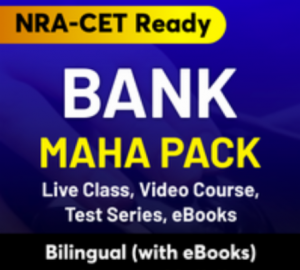 